GUÍA DE Inglés N° 3Look and write what animals can do. (Observa y escribe lo que los animales pueden hacer).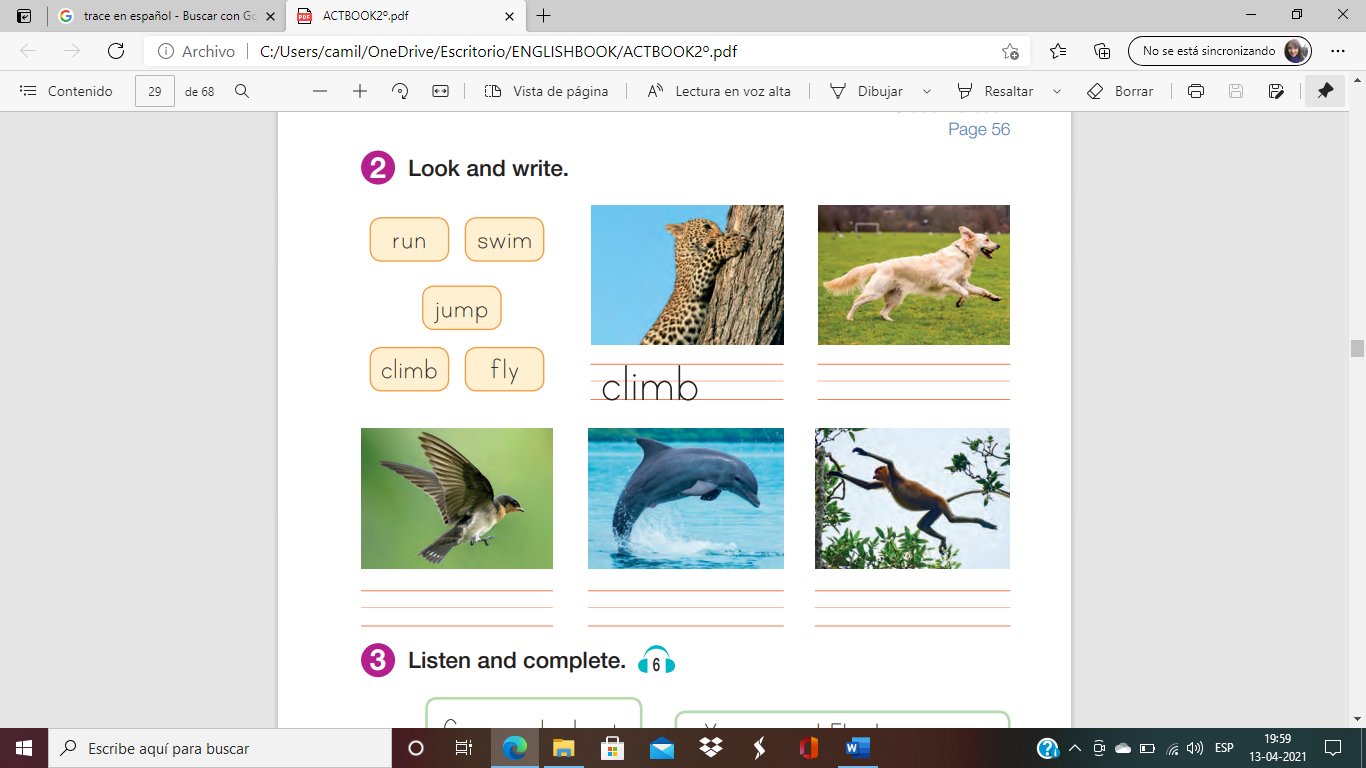 Read and complete the questions with the words given. (Lee y complete las preguntas con las palabras dadas). 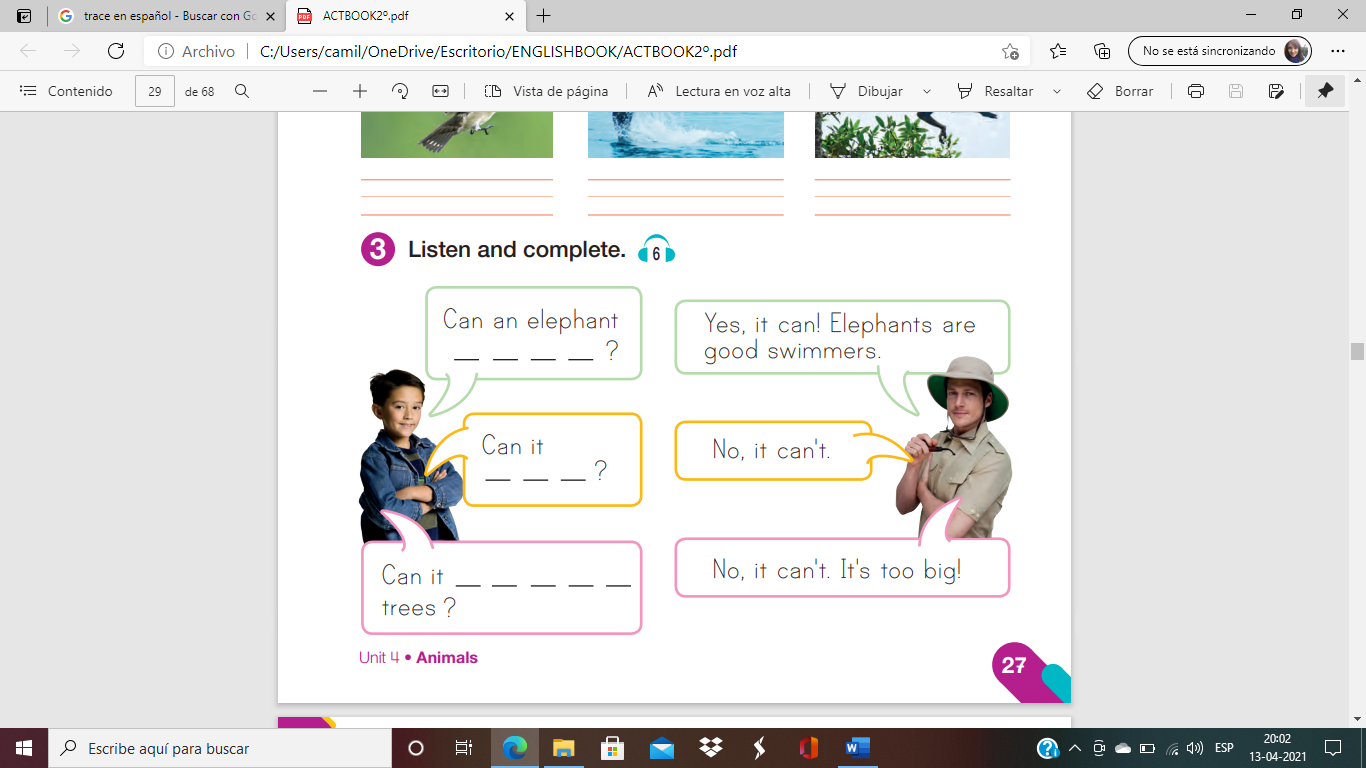 Look and write can/ can’t. (Observa y escribe can/can´t). 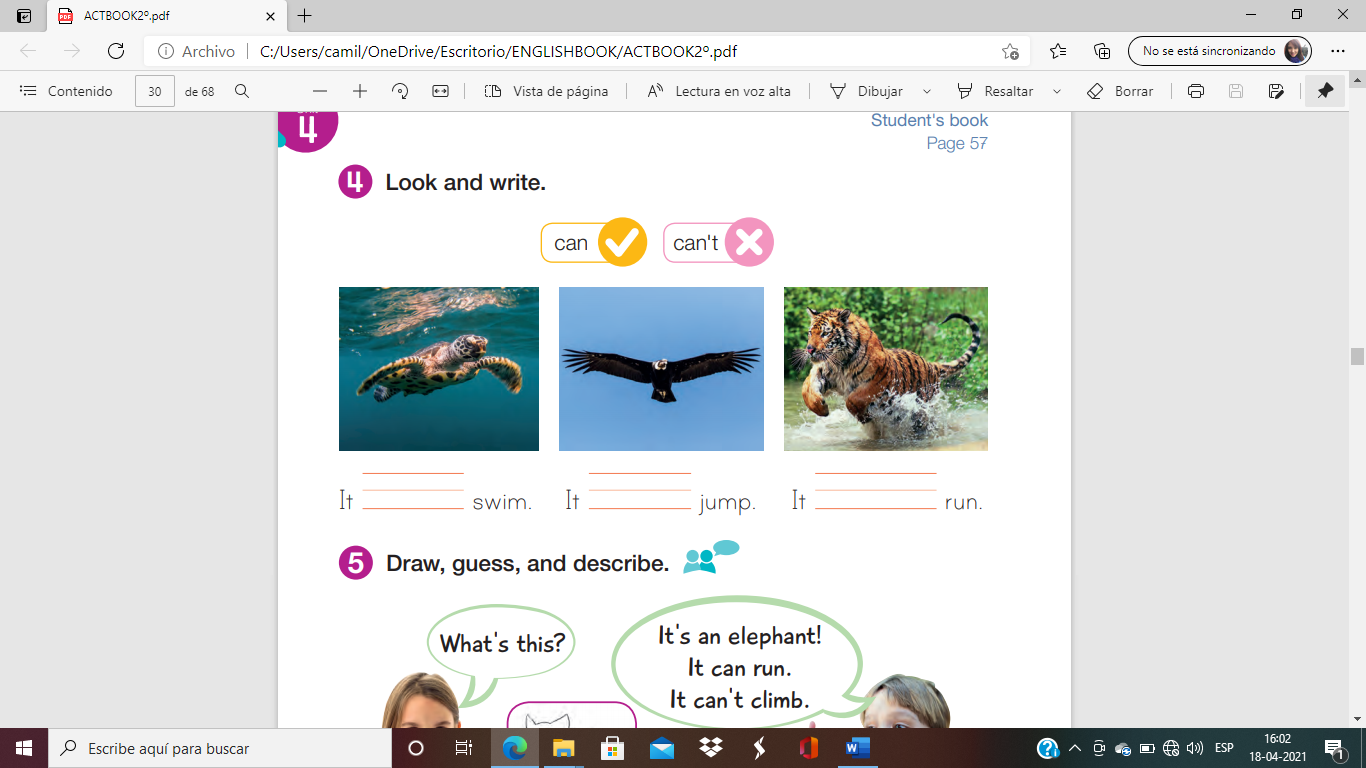 Complete the words and match. (Completa las palabras y une). 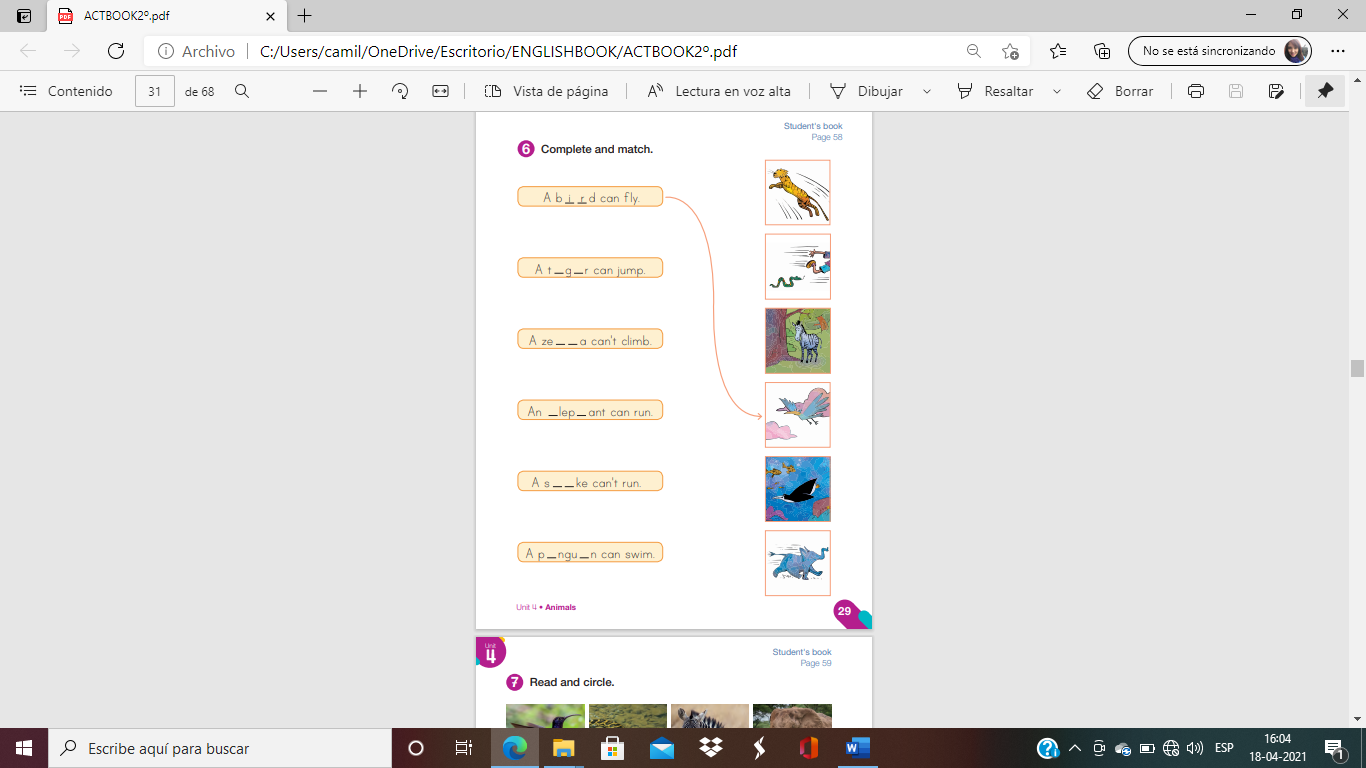 Read and circle the correct alternative. (Lee y encierra la alternativa correcta). 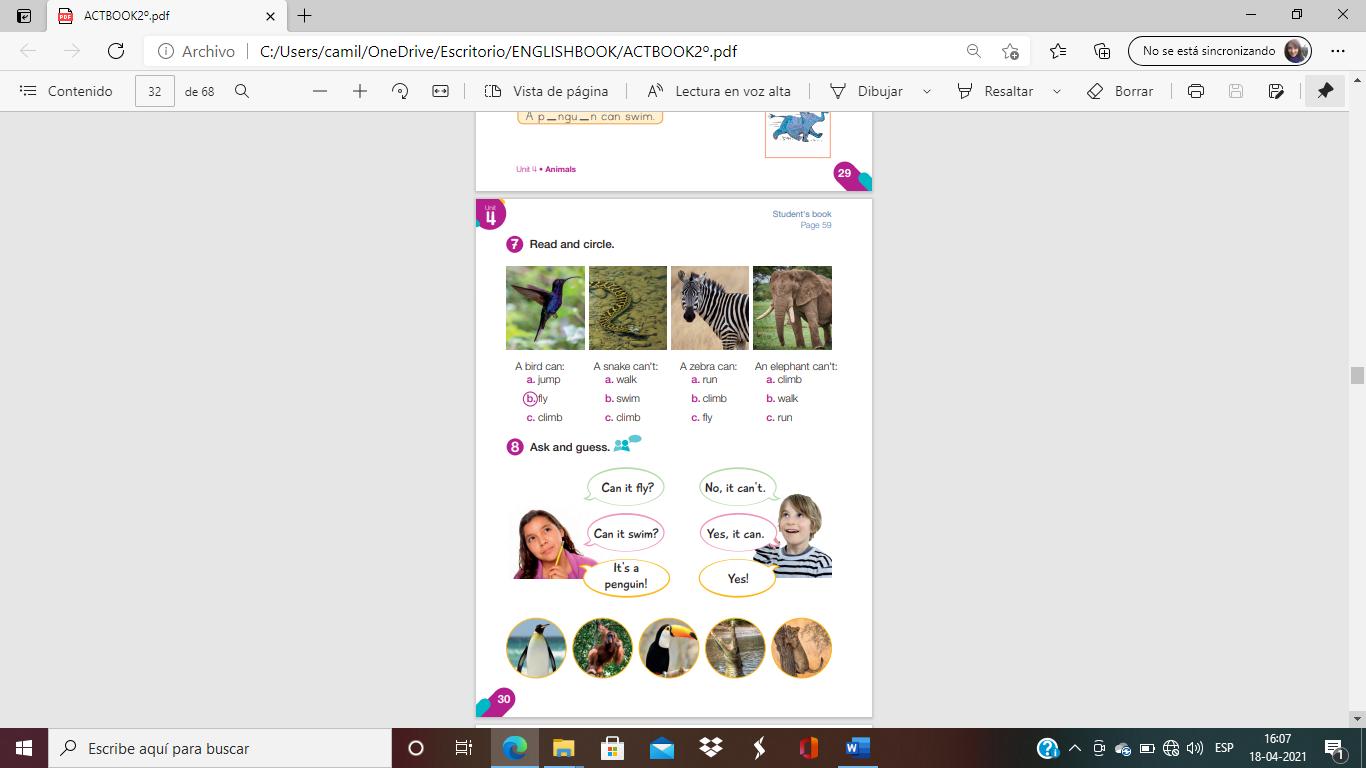 Curso: 2° básico.Fecha: 07/04             14/04Objetivo de aprendizajeIndicadores de Evaluación13: Escribir (por ejemplo: copiar o completar) palabras y oraciones simples de acuerdo con un modelo, acerca de temas conocidos o de otras asignaturas.Completan letras de palabras de acuerdo a imagen. Completan frases con apoyo visual y de palabras. Copian frases de acuerdo a un modelo.Instrucciones:Escriba su nombre en el casillero indicado.Estos contenidos fueron trabajados en clases el día 7 y 14 de abril. Con los estudiantes de modalidad online y modalidad presencial, por lo tanto, también es para los estudiantes con modalidad guía. 